В рамках акции «Наша школьная столовая» 23 ноября  2021  года   члены школьного парламента  вместе со социальным педагогом Бейсекеевой З.Р.   с учащимися  1-4 классов  провели беседы на темы: «Культура поведения учащихся во время пищи». Цель: 1. Ознакомить детей с правилами поведения в школьной столовой. 2.Обеспечение обучающихся необходимой информацией в области культуры питания для формирования правильного отношения к своему здоровому будущему.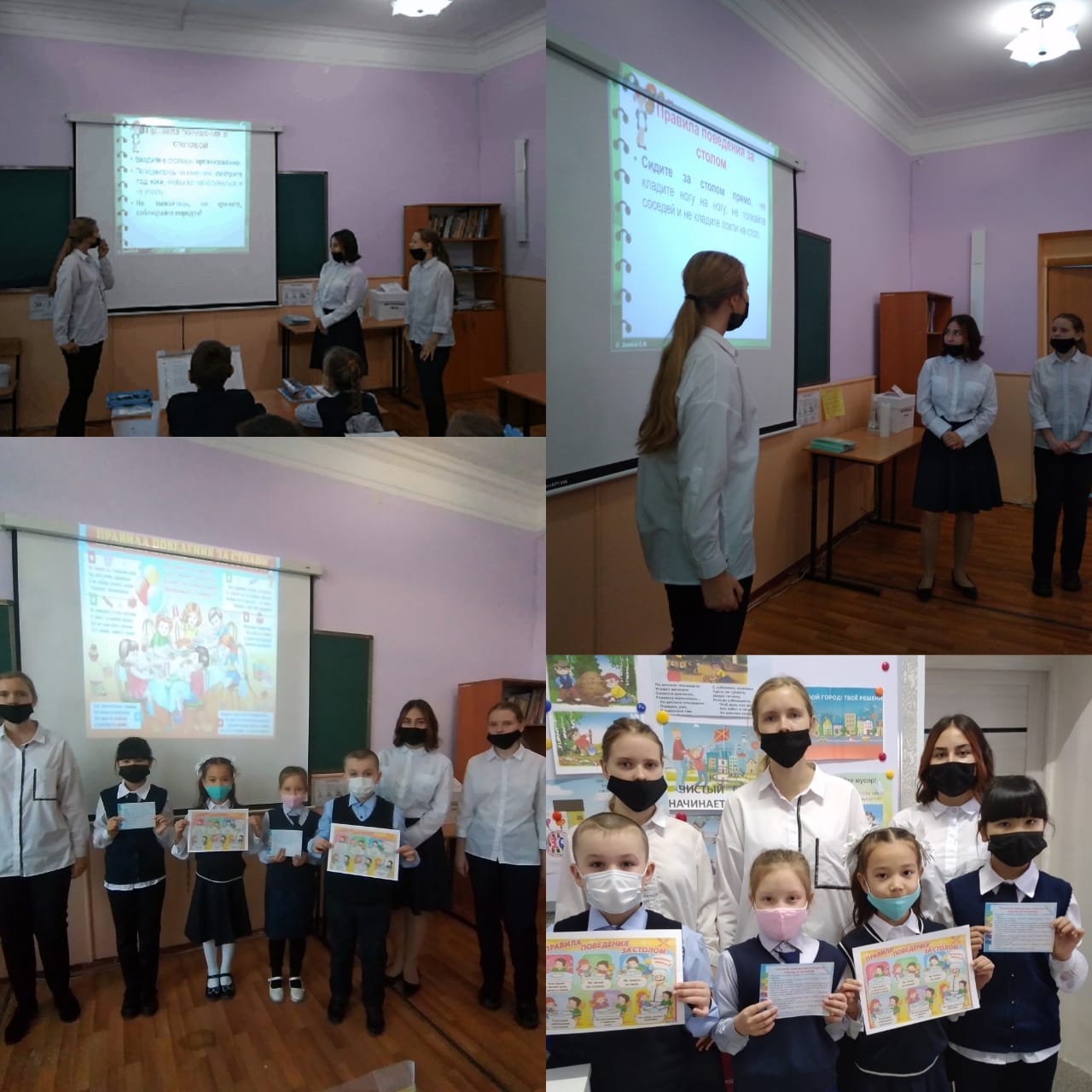 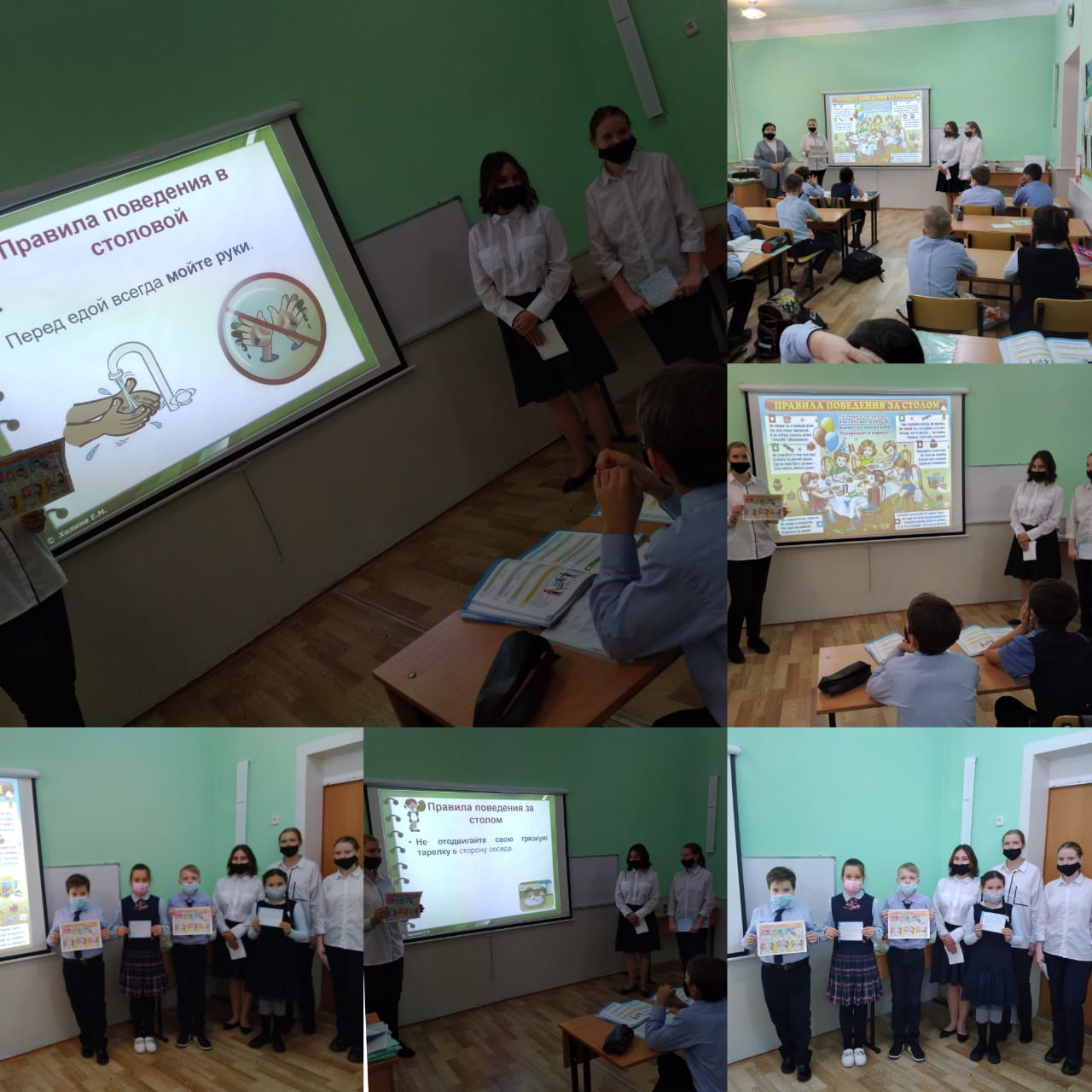 